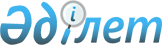 Об утверждении регламента государственной услуги "Прохождение предварительных обязательных медицинских осмотров"
					
			Утративший силу
			
			
		
					Постановление акимата Жамбылской области от 21 августа 2017 года № 177. Зарегистрировано Департаментом юстиции Жамбылской области 15 сентября 2017 года № 3524. Утратило силу постановлением акимата Жамбылской области от 5 февраля 2021 года № 36
      Сноска. Утратило силу постановлением акимата Жамбылской области от 05.02.2021 № 36 (вводится в действие по истечении десяти календарных дней после дня его первого официального опубликования).

      Примечание РЦПИ.

      В тексте документа сохранена пунктуация и орфография оригинала.
      В соответствии с Законом Республики Казахстан от 23 января 2001 года "О местном государственном управлении и самоуправлении в Республике Казахстан" и Законом Республики Казахстан от 15 апреля 2013 года "О государственных услугах" акимат Жамбылской области ПОСТАНОВЛЯЕТ:
      1. Утвердить регламент государственной услуги "Прохождение предварительных обязательных медицинских осмотров" согласно приложению к настоящему постановлению.
      2. Коммунальному государственному учреждению "Управление здравоохранения акимата Жамбылской области" в установленном законодательством порядке обеспечить:
      1) государственную регистрацию настоящего постановления в органах юстиции;
      2) в течение десяти календарных дней после государственной регистрации настоящего постановления его направление на официальное опубликование;
      3) размещение настоящего постановления на интернет - ресурсе акимата Жамбылской области;
      4) принятие иных мер, вытекающих из настоящего постановления.
      3. Контроль за исполнением настоящего постановления возложить на заместителя акима области Г. Абдраймова.
      4. Настоящее постановление вступает в силу со дня государственной регистрации в органах юстиции и вводится в действие по истечении десяти календарных дней после дня его первого официального опубликования. Регламент государственной услуги
"Прохождение предварительных обязательных медицинских осмотров"
1. Общие положения
      1. Государственная услуга "Прохождение предварительных обязательных медицинских осмотров" (далее - государственная услуга) оказывается медицинскими организациями Жамбылской области, (далее - услугодатель) в соответствии со стандартом государственной услуги "Прохождение предварительных обязательных медицинских осмотров" (далее - стандарт) утвержденный приказом Министра здравоохранения и социального развития Республики Казахстан от 27 апреля 2015 года №272 "Об утверждении стандартов государственных услуг в области здравоохранения" (зарегистрирован в Реестре государственной регистрации нормативных правовых актов за №11304).
      2. Прием заявлений и выдача результата оказания государственной услуги осуществляется через услугодателя.
      Форма оказания государственной услуги - бумажная. 
      3. Результат оказания государственной услуги - справка услугодателя по форме №086/у (далее - справка), утвержденный приказом исполняющего обязанности Министра здравоохранения Республики Казахстан от 23 ноября 2010 года № 907 "Об утверждении форм первичной медицинской документации организаций здравоохранения" (зарегистрирован в Реестре государственной регистрации нормативных правовых актов за № 6697).
      При этом после принятия запроса на оказание государственной услуги при непосредственном обращении к услугодателю - выдается талон по форме согласно приложению к стандарту с указанием даты, времени приема врачей в соответствии с графиком приема врачей, рентгенологического (флюорографического) обследования и лабораторных исследований.
      При непосредственном обращении к услугодателю предоставляется возможность выбрать свободное время врачей, рентгенологического (флюорографического) обследования и лабораторных исследований согласно графику приема врачей. 2. Описание порядка действий структурных подразделений (работников) услугодателя в процессе оказания государственной услуги
      4. Основание для начала процедуры (действия) по оказанию государственной услуги является чек об оплате за оказание государственной услуги и документ услугополучателя, необходимые для оказания государственной услуги (далее - документы), в соответствие с подпунктом 2 пункта 7 стандарта.
      5. Содержание каждой процедуры (действия), входящей в состав процесса оказания государственной услуги, длительность его выполнения:
      1) врач терапевт, после медицинского осмотра услугополучателя выдает талон по форме согласно приложению к стандарту с указанием даты, времени приема врачей в соответствии с графиком приема врачей, рентгенологического (флюорографического) обследования и лабораторных исследований - время исполнения 15 (пятнадцать) минут;
      2) услугополучатель проходит обследования у специалистов узкого профиля, рентгенологическое (флюорографическое) обследования и лабораторные исследования - время исполнения 7 (семь) часов;
      3) врач терапевт, после ознакомления с результатами рентгенологического (флюорографического) обследования и лабораторных исследований, осмотров специалистов узкого профиля, данные предварительного медицинского осмотра заносятся в медицинскую карту амбулаторного пациента по форме № 025/у, утвержденной приказом исполняющего обязанности Министра здравоохранения Республики Казахстан от 23 ноября 2010 года № 907 "Об утверждении форм первичной медицинской документации организаций здравоохранения" (зарегистрирован в Реестре государственной регистрации нормативных правовых актов за № 6697), с оформлением заключения о состоянии услугополучателя "здоров" или "требуется оздоровление" - время исполнения 15 (пятнадцать) минут;
      4) председатель врачебной консультативной комиссии после ознакомления с результатами записи врача терапевта оформляет заключение о соответствии или несоответствии состояния здоровья услугодателя к выполняемой работе - время исполнения 15 (пятнадцать) минут;
      5) первый руководитель услугодателя подписывает справку и ставит печать услугодателя - время исполнения 15 (пятнадцать) минут;
      6. Результат процедуры (действия) по оказанию государственной услуги, который служит основанием для начала выполнения следующей процедуры (действия):
      1) выдача врачом терапевтом талонов с указанием даты, времени приема врачей в соответствии с графиком приема врачей, рентгенологического (флюорографического) обследования и лабораторных исследований;
      2) прохождение осмотров, рентгенологического (флюорографического) обследования и лабораторных исследований;
      3) оформление заключения врачом терапевтом;
      4) оформление заключения председателем врачебной консультативной комиссии;
      5) подписание первым руководителем справки, проставление печати услугодателя. 3. Описание порядка взаимодействия структурных подразделений (работников) услугодателя в процессе оказания государственной услуги
      7. Перечень структурных подразделений (работников) услугодателя, которые участвуют в процессе оказания государственной услуги:
      1) врач терапевт;
      2) узкие специалисты, работники кабинета рентгенологического (флюорографическое) обследования и лабораторного исследования;
      3) председатель врачебной консультативной комиссии;
      4) первый руководитель услугодателя.
      8. Описание порядка обращения и последовательности процедур (действий), взаимодействия структурных подразделений (работников) услугодателя в процессе оказания государственной услуги:
      1) врач терапевт, после медицинского осмотра услугополучателя выдает талон по форме согласно приложению к стандарту с указанием даты, времени приема врачей в соответствии с графиком приема врачей, рентгенологического (флюорографического) обследования и лабораторных исследований - время исполнения 15 (пятнадцать) минут;
      2) услугополучатель проходит обследования у специалистов узкого профиля, рентгенологическое (флюорографическое) обследования и лабораторные исследования - время исполнения 7 (семь) часов;
      3) врач терапевт, после ознакомления с результатами рентгенологического (флюорографического) обследования и лабораторных исследований, осмотров специалистов узкого профиля, данные предварительного медицинского осмотра заносятся в медицинскую карту амбулаторного пациента по форме № 025/у, утвержденной приказом исполняющего обязанности Министра здравоохранения Республики Казахстан от 23 ноября 2010 года № 907 "Об утверждении форм первичной медицинской документации организаций здравоохранения" (зарегистрирован в Реестре государственной регистрации нормативных правовых актов за № 6697), с оформлением заключения о состояний услугополучателя "здоров" или "требуется оздоровление" - время исполнения 15 (пятнадцать) минут;
      4) председатель врачебной консультативной комиссии после ознакомления с результатами записи врача терапевта оформляет заключение о соответствии или несоответствии состояния здоровья работника к выполняемой работе - время исполнения 15 (пятнадцать) минут;
      5) первый руководитель услугодателя подписывает справку и ставит печать услугодателя - время исполнения 15 (пятнадцать) минут;
      9. Подробное описание последовательности процедур (действий), взаимодействий структурных подразделений (работников) услугодателя в процессе оказания государственной услуги отражается в справочнике бизнес-процессов оказания государственной услуги согласно приложению к настоящему регламенту. Справочник бизнес-процессов оказания государственной услуги размещается на официальном сайте акимата Жамбылской области zhambyl.gov.kz и на сайте коммунального государственного учреждения "Управление здравоохранения акимата Жамбылской области" densaulyk.zhambyl.gov.kz. Справочник бизнес-процессов оказания государственной услуги
"Прохождение предварительных обязательных медицинских осмотров"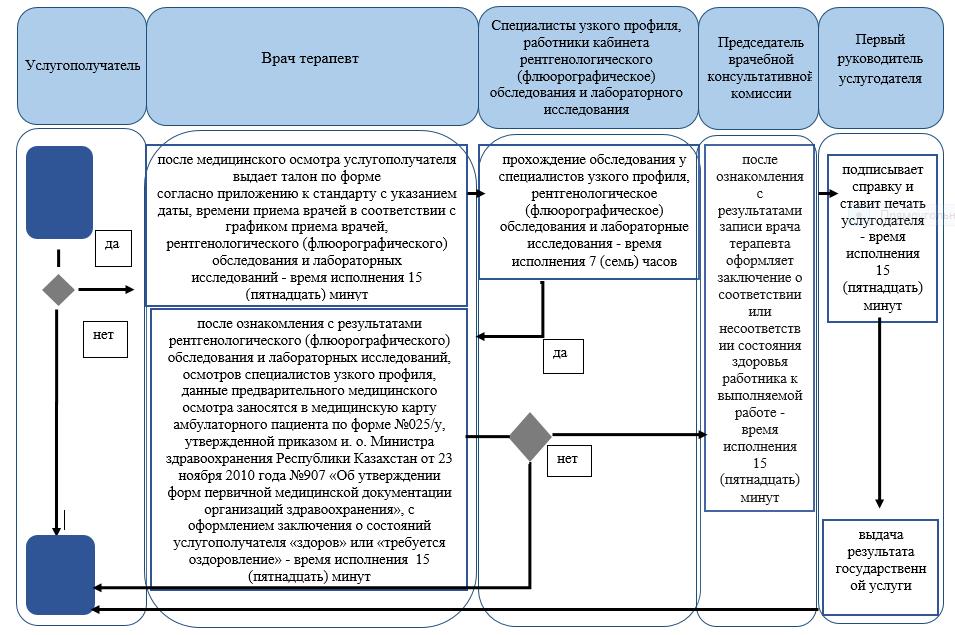  Условные знаки: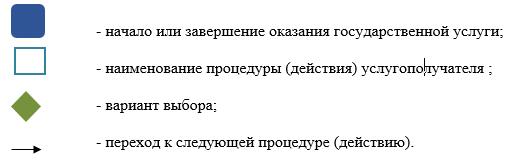 
					© 2012. РГП на ПХВ «Институт законодательства и правовой информации Республики Казахстан» Министерства юстиции Республики Казахстан
				
      Исполняющий обязанности акима области

Б. Орынбеков
Приложение к постановлению
Акимата Жамбылской области
от "21" августа 2017 года №177Приложение
к регламенту государственной услуги
"Прохождение предварительных
обязательных медицински осмотров"